School News:2022 Kindergarten Registration:Kindergarten ONLINE registration for children born in 2017 will be from Tuesday, October 12th to Friday, October 15th.  Visit the ASDW website, under the “Parent” tab and select “Kindergarten” to complete registration.  If you require assistance with this please contact the school at 339-7020.  Kindergarten attendance is compulsory for all children who reach the age of five years on or before September 1, 2022.  Children who reach the age of five years between September 2nd and December 31st, 2022, inclusive, are eligible to begin Kindergarten in September 2022, but attendance is not compulsory.  Parents of these children may defer the entry into Kindergarten of these children until September 2023.We will also require a copy of your child's Medicare Card, Immunization Record and Birth Certificate. Safe Schools Week:Students will practice safety procedures for Fire Drill, Lock Down, and Bus Evacuation during this week to be prepared in case of an emergency situation.School Supply $40:Just a reminder to forward your $40 school supply fee to your child’s homeroom teacher or pay on School Cash Online as soon as possible. Please contact your child’s teacher if you would like to set up a payment plan or let them know when this fee will be paid.  Thank youOur 2021-2022 PSSC members:Raeann Chase		Tiffany Wasson		Pamela Hickey		Kelsey HigginsShawna Chambers		Breanne Foss							Online Team meetings will be held every 3rd Tuesday of the month at 6pm.  The PSSC meetings are open to both members and non-members.  COVID 19 HEALTH GUIDELINE:Masks on bus and in all indoor areas except when eatingHand washing/SanitizingSymptoms:Two or more symptoms/feeling sick = STAY HOME and should be testedOne symptom = wear at mask at school.  Students or school personnel who have been identified by their primary care provider as having asthma, seasonal allergies or who suffer from chronic runny nose/nasal congestion are not required to be excluded based on these symptoms.Symptoms of illness include:  fever above 38°, new or worsening cough, sore throat, runny nose, headache, a new onset of fatigue and difficulty breathing.  In children, symptoms have also included purple markings on the fingers and toes.                  OCTOBER  2021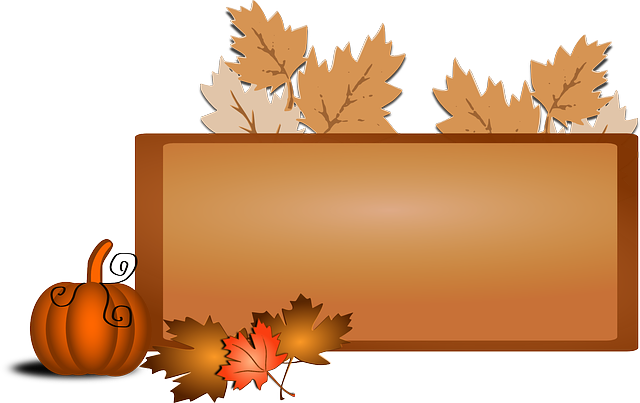 SundayMondayTuesdayWednesdayThursdayFridaySaturdaySchool Website:    https://secure1.nbed.nb.ca/sites/ASD-W/Chipman/Pages/default.aspx1School Website:    https://secure1.nbed.nb.ca/sites/ASD-W/Chipman/Pages/default.aspx1School Website:    https://secure1.nbed.nb.ca/sites/ASD-W/Chipman/Pages/default.aspx1School Website:    https://secure1.nbed.nb.ca/sites/ASD-W/Chipman/Pages/default.aspx1School Website:    https://secure1.nbed.nb.ca/sites/ASD-W/Chipman/Pages/default.aspx1School Website:    https://secure1.nbed.nb.ca/sites/ASD-W/Chipman/Pages/default.aspx1School Website:    https://secure1.nbed.nb.ca/sites/ASD-W/Chipman/Pages/default.aspx1School Website:    https://secure1.nbed.nb.ca/sites/ASD-W/Chipman/Pages/default.aspx1122345678991011121314151616ThanksgivingNO SCHOOLHarvey Picture Day1718192021222323PSSC Meeting at 6pm22242526272829303031Halloween